Конспект ОД в старшей группе компенсирующей направленности «Березка» для детей с ТНР.Федосеева Св.Ст.Математика. Прямой и обратный счёт.Цель: закрепление знания образа цифры, соотнесение количества с числом.Приходит кукла Аня и говорит, что все её подруги знают цифры, а она нет.- Давайте поможем кукле Ане выучить цифры.Показать цифры по порядку от 1 до 5, а дети хором называют их.Затем показываем цифры в разнобой, каждый ребёнок должен назвать не менее двух цифр.- Давайте покажем кукле Кате найти  цифры, которые соответствуют количеству предметов.- Посчитайте предметы, подберите и раскрасьте цифру, соответствующую количеству предметов. Дети пересчитывают предметы и разукрашивают подходящую цифру.Развитие мышления. Копирование по точкам.Цель: развитие умственного действия анализа-синтеза.- Кукла Катя нарисовала дорожки.- Перерисуйте рядом дорожки точно такие же дорожки, которые нарисовала Катя.Будьте внимательны и смотрите, по каким точкам проходят Катины дорожки.Лепка из пластилина. Бантик для куклы Кати.Цель: научить детей работать с пластилином, развитие мелкой моторики руки.Материал: пластилин разных цветов кукла.-Давайте сделаем кукле на праздник бантик.Из пластилин катаем 3 шарика два больших и один маленький. Из двух больших шариков делаем блинчики – сплющиваем ладошками или пальчиками. Два блинчика прикрепляем к маленькому шарику.Катаем две тонкие колбаски и прикрепляем тоже к маленькому шарику. Получился бантик с лентами.Массажная пауза. Прогулка в лес.Мы сегодня с вами отправимся в лес!(Крутим ручками массажное колечков одну сторону, а потом в другую).Я еду-еду-еду,Я руль кручу-кручу,Везёт меня машинаТуда, куда хочу...Ой, мотор заглох!Давайте его заведём!(В массажное колечко просовываем две руки,крутим руками колечко, руки держимгоризонтально и параллельно друг другу).Ура! Приехали!А в лесу живут ежи!(Катаем массажный шарикмежду двумя ладошками).Вышел ёжик погулятьПо лесной тропинке(Катаем массажный шарик ладошками по полусначала одной рукой, затем другой).Очень острые иголкиУ ежа на спинке(Катаем массажный шарик ножками по полусначала одной ногой, затем другой).А в лесу много палочек,давайте с ними поиграем(катаем массажную трубочку ладошками по полу,катаем массажную трубочку между ладошек,катаем массажную трубочку ножками по полу).А ещё в лесу много кочек,давайте походим по ним(ходим по кругу массажного колечка).Математика. Состав числа 2.Цель: учить детей определять состав числа, учить детей запоминать состав числа 2.Материал: по 2 кубика красного цвета и по 2 синего на каждого ребенка,  карандаши.-Давайте посмотрим, из чего состоит число два.-Возьмите один красный и один синий кубик.- Сколько всего получилось кубиков? (Один, два).-Сколько красных? (1) А сколько синих? (1). Значит, число 2 состоит из одного и одного.- Возьмите два красных кубика.- Сколько красных кубиков? (Два.)А сколько синих? (Ноль.) Значит, число 2 состоит из 2 и 0.-Возьмите 2 синих кубика.- Сколько у вас красных кубиков? (Ноль).- А сколько синих? (Два) Значит, число 2 состоит из 0 и 2.-Давайте вспомним, из чего состоит число 2. Из одного и одного, из двух и нуля, из нуля и двух.- Кукла Катя нарисовала два домика. Давайте правильно заполним домики цифрами.- В первом домике есть подсказка: это кубики и мячики. А второй домик надо будет заполнить цифрами уже самостоятельно.Помогать детям, анализируя вместе с ними этажи первого домика, и задавать наводящие вопросы: «Сколько кубиков? Запишите цифрой в первой клетке. Сколько мячиков? Поставьте ноль во второй клетке». И т.д.Развитие мышления. Бусы.Цель: развитие мышления.-Кукла Катя собралась к подруге на День Рождение. Катя хочет подарить подруге бусы.-Давайте сделаем бусы.Дети определяют последовательность и доделывают бусы.Развитие речи. Придумываем продолжение рассказа. Сказка про ёжика.Цель: развитие творческого воображения, связной речи.Прочитать  начало рассказа, а дети придумывают продолжение.« С раннего утра трудился ёжик. Он собирал грибы и ягоды на зиму. За кустом он увидел поляну, на ней было очень много грибов. Ёжик пробрался сквозь кусты, только хотел сорвать гриб – и тут слышит: кто-то плачет. Это оказался маленький медвежонок. «Почему ты плачешь?» - спросил ёжик. Медвежонок сказал: «Случилась беда!»- О чём стал рассказывать медвежонок дальше?Пальчиковая гимнастика. Листья.Раз, два, три, четыре, пять(одновременно загибаем на обеих руках пальчикив ритм стихотворения, начиная с большого),Будем листья собирать(сжимаем-разжимаем кулачки в ритм стихотворения).Листья берёзы (отгибаем один пальчик из кулачка),Листья рябины (отгибаем второй пальчик),Листья тополя (отгибаем третий пальчик),Листья осины (отгибаем четвёртый пальчик),Листики дуба (отгибаем пятый пальчик)Мы соберём (сжимаем-разжимаем кулачкив ритм стихотворения),Маме осенний букет отнесём(ставим один кулачок на другой кулачок).Подготовка руки к письму. Груши.Цель: развитие графо-моторных функций- Обведите груши, стараясь не отрывать руку от листа бумаги.Рисование гуашью. Торт.Цель: развитие творческих способностей, развивать умение не выходить за границы рисунка.Материал: ватные палочки, гуашь и кисти,  лист с тортом.-Давайте приготовим угощение для кукол. Мы будем печь торт.Дети сначала закрашивают торт, а затем украшают его изюмом, т.е. берем ватные палочки и делаем отпечатки. Затем дети самостоятельно рисуют свечки на торте.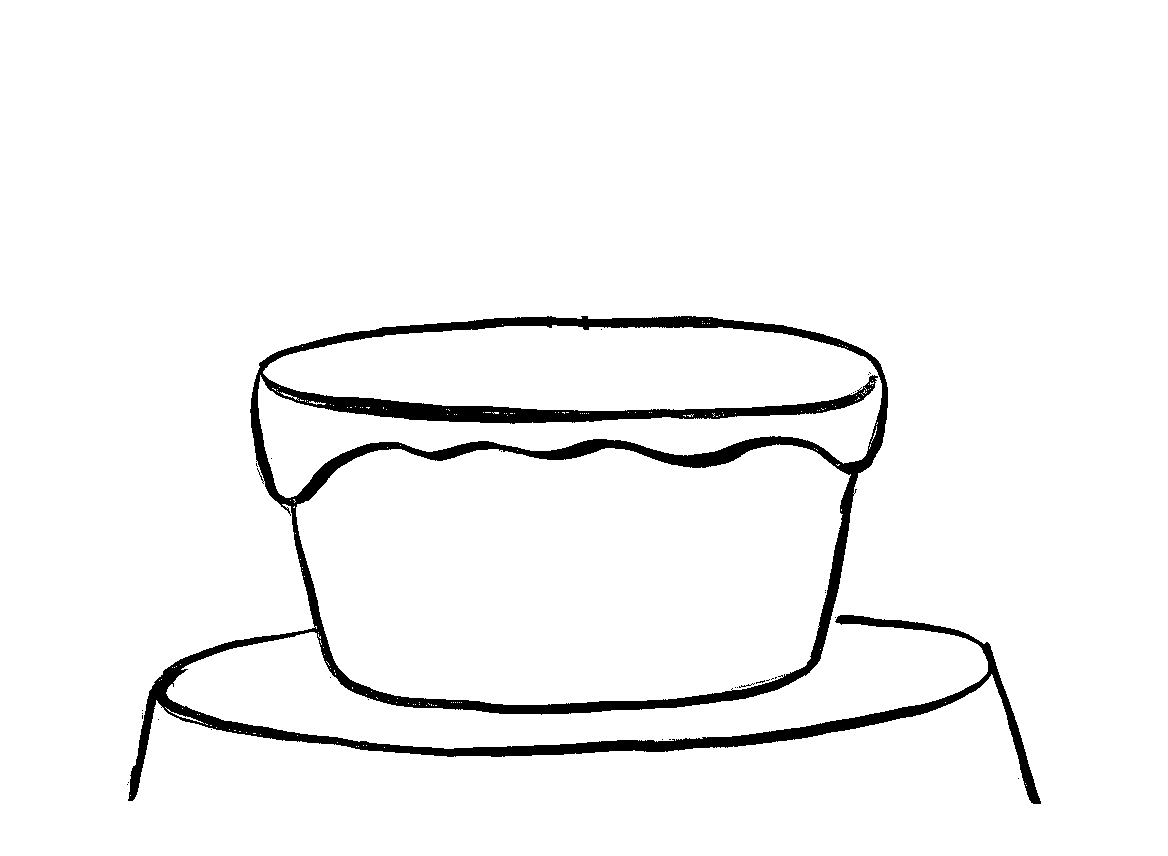 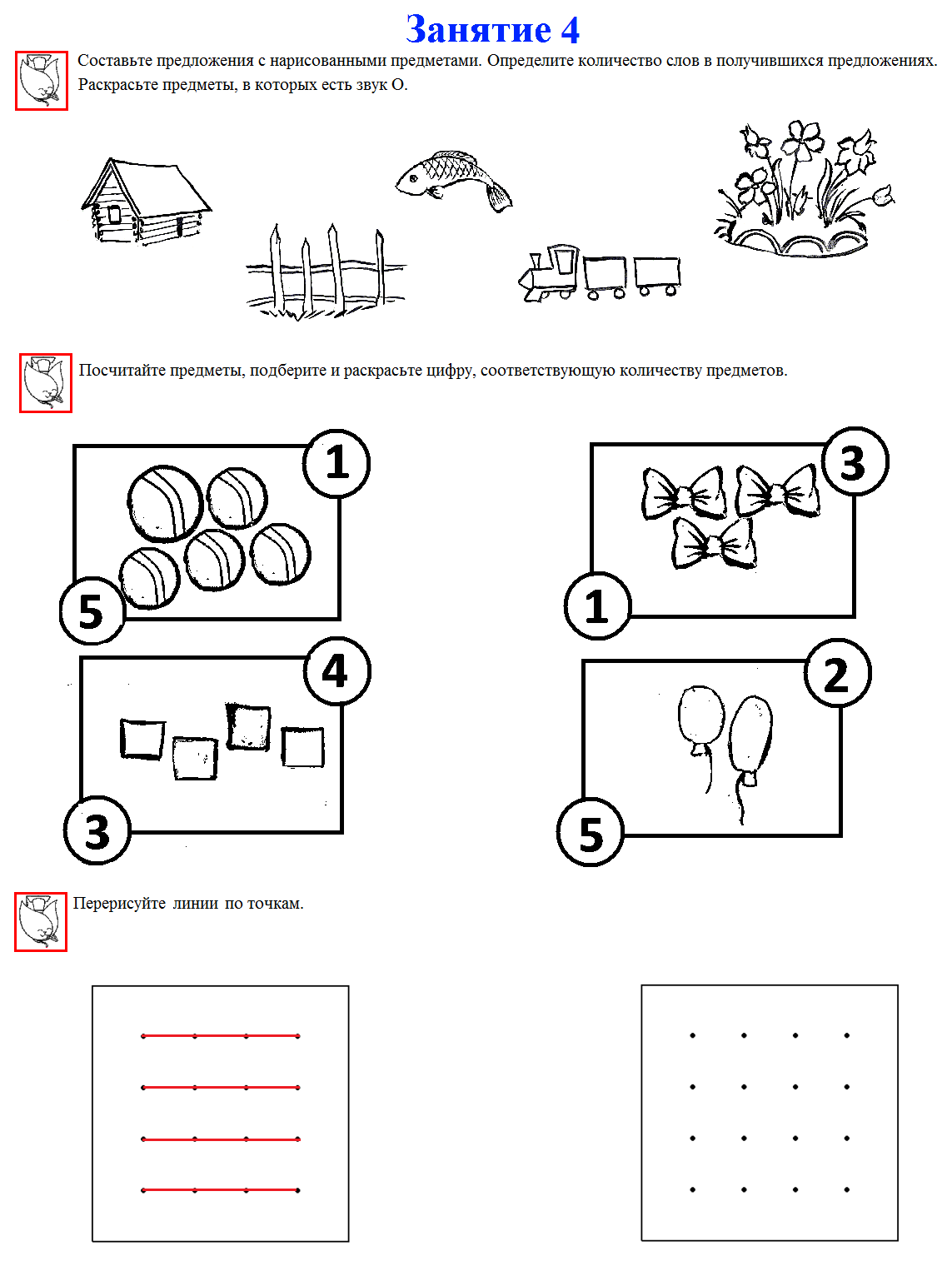 